  GRUPA: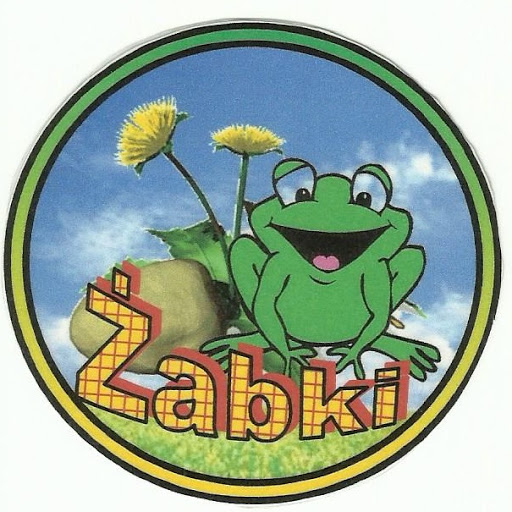                                 Czerwiec, tydz.IV        Temat  tygodnia: Pożegnania nadszedł czas    Cele/Umiejętności dziecka:Uświadomienie dzieciom wspólnie spędzonego czasu oraz zbliżającej się chwili rozstaniaRozwijanie mowy komunikatywnej oraz pamięci, doskonalenie umiejętności czytaniaNabywanie odwagi w prezentowaniu innym swoich umiejętnościRozwijanie logicznego myślenia, zachęcanie do radosnego eksperymentowaniaRozwijanie umiejętności samodzielnego układania prostych zadań z treścią                i ich rozwiązywania, rozwijanie umiejętności rachunkowychUtrwalanie zasad bezpieczeństwa obowiązujących w różnych miejscach wakacyjnego wypoczynkuRozwijanie wrażliwości muzycznej oraz umiejętności muzyczno- ruchowych                      z wykorzystaniem zabawPoszerzanie doświadczeń plastycznych, sprawności manualnejDoskonalenie sprawności ruchowejKształtowanie codziennych nawyków higienicznych i samoobsługowych